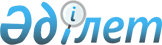 О внесении изменений в решение Байдибекского районного маслихата от 21 декабря 2012 года № 9/42 "О районном бюджете на 2013-2015 годы"
					
			Утративший силу
			
			
		
					Решение Байдибекского районного маслихата Южно-Казахстанской области от 13 декабря 2013 года № 19/96. Зарегистрировано Департаментом юстиции Южно-Казахстанской области 13 декабря 2013 года № 2431. Утратило силу в связи с истечением срока применения - (письмо Байдибекского районного маслихата Южно-Казахстанской области от 20 января 2014 года № 11)      Сноска. Утратило силу в связи с истечением срока применения - (письмо Байдибекского районного маслихата Южно-Казахстанской области от 20.01.2014 № 11).      Примечание РЦПИ.

      В тексте документа сохранена пунктуация и орфография оригинала. 



      В соответствии с пунктом 5 статьи 109 Бюджетного кодекса Республики Казахстан от 4 декабря 2008 года, подпунктом 1) пункта 1 статьи 6 Закона, Республики Казахстан от 23 января 2001 года «О местном государственном управлении и самоуправлении в Республике Казахстан» и решением Южно-Казахстанского областного маслихата от 10 декабря 2013 года № 21/187-V «О внесении изменений и дополнений в решение Южно-Казахстанского областного маслихата от 7 декабря 2012 года № 9/71-V «Об областном бюджете на 2013-2015 годы», зарегистрированного в Реестре государственной регистрации нормативных правовых актов за № 2421, Байдибекский районный маслихат РЕШИЛ:



      1. Внести в решение Байдибекского районного маслихата от 21 декабря 2012 года № 9/42 «О районном бюджете на 2013-2015 годы» (зарегистрировано в Реестре государственной регистрации нормативных правовых актов за № 2181, опубликовано 11 января 2013 года в газете «Алгабас») следующие изменения:



      пункт 1 изложить в новой редакции:

      «1. Утвердить районный бюджет Байдибекского района на 2013-2015 годы согласно приложениям 1, 2 и 3 соответственно, в том числе на 2013 год в следующих объемах:

      1) доходы - 5 898 595 тысяч тенге, в том числе по:

      налоговым поступлениям - 366 964 тысяч тенге;

      неналоговым поступлениям - 3 360 тысяч тенге;

      поступлениям от продажи основного капитала - 6 000 тысяч тенге;

      поступлениям трансфертов - 5 522 271 тысяч тенге;

      2) затраты - 5 913 105 тысяч тенге;

      3) чистое бюджетное кредитование – 9 775 тысяч тенге, в том числе:

      бюджетные кредиты – 18 176 тысяч тенге;

      погашение бюджетных кредитов – 8 401 тысяч тенге;

      4) сальдо по операциям с финансовыми активами - 0 тенге;

      приобретение финансовых активов - 0 тенге;

      поступления от продажи финансовых активов государства - 0 тенге;

      5) дефицит (профицит) бюджета – - 24 285 тысяч тенге;

      6) финансирование дефицита (использование профицита) бюджета – 24 285 тысяч тенге, в том числе:

      поступление займов - 18 176 тысяч тенге;

      погашение займов – 8 401 тысяч тенге;

      используемые остатки бюджетных средств – 14 510 тысяч тенге.».



      Приложение 1 к указанному решению изложить в новой редакции согласно приложению настоящему решению.



      2. Настоящее решение вводится в действие с 1 января 2013 года.

      

      Председатель сессии Байдибекского

      районного маслихата                        А. Кулымбет

      

      Секретарь Байдибекского

      районного маслихата                        С. Спабеков      

      Приложение к решению

      Байдибекского районного маслихата

      от 13 декабря 2013 года № 19/96

      

      Приложение 1 к решению

      Байдибекского районного маслихата

      от 21 декабря 2012 года № 9/42 Районный бюджет на 2013 год
					© 2012. РГП на ПХВ «Институт законодательства и правовой информации Республики Казахстан» Министерства юстиции Республики Казахстан
				Категория             НаименованиеКатегория             НаименованиеКатегория             НаименованиеКатегория             НаименованиеСумма, тысяч тенгеКлассКлассКлассСумма, тысяч тенгеПодклассПодклассСумма, тысяч тенге111231. Доходы58985951Налоговые поступления36696401Подоходный налог1398502Индивидуальный подоходный налог13985003Социальный налог1243901Социальный налог12439004Hалоги на собственность883261Hалоги на имущество574583Земельный налог52534Hалог на транспортные средства239115Единый земельный налог170405Внутренние налоги на товары, работы и услуги96962Акцизы22903Поступления за использование природных и других ресурсов3774Сборы за ведение предпринимательской и профессиональной деятельности702907Прочие налоги681Прочие налоги6808Обязательные платежи, взимаемые за совершение юридически значимых действий и (или) выдачу документов уполномоченными на то государственными органами или должностными лицами46341Государственная пошлина46342Неналоговые поступления336001Доходы от государственной собственности21881Поступления части чистого дохода государственных предприятий2075Доходы от аренды имущества, находящегося в государственной собственности198106Прочие неналоговые поступления11721Прочие неналоговые поступления11723Поступления от продажи основного капитала600003Продажа земли и нематериальных активов60001Продажа земли60004Поступления трансфертов 552227102Трансферты из вышестоящих органов государственного управления55222712Трансферты из областного бюджета5522271Функциональная группа   Наименование Функциональная группа   Наименование Функциональная группа   Наименование Функциональная группа   Наименование Функциональная группа   Наименование Сумма, тысяч тенгеФункциональная подгруппаФункциональная подгруппаФункциональная подгруппаФункциональная подгруппаСумма, тысяч тенгеАдминистратор бюджетных программАдминистратор бюджетных программАдминистратор бюджетных программСумма, тысяч тенгеПрограммаПрограммаСумма, тысяч тенге2. Затраты591310501Государственные услуги общего характера2529391Представительные, исполнительные и другие органы, выполняющие общие функции государственного управления233708112Аппарат маслихата района (города областного значения)13206001Услуги по обеспечению деятельности маслихата района (города областного значения)13006003Капитальные расходы государственного органа200122Аппарат акима района (города областного значения)68500001Услуги по обеспечению деятельности акима района (города областного значения)67544003Капитальные расходы государственного органа956123Аппарат акима района в городе, города районного значения, поселка, аула (села), аульного (сельского) округа152002001Услуги по обеспечению деятельности акима района в городе, города районного значения, поселка, аула (села), аульного (сельского) округа143813022Капитальные расходы государственного органа81892Финансовая деятельность369459Отдел экономики и финансов района (города областного значения)369003Проведение оценки имущества в целях налогообложения3699Прочие государственные услуги общего характера18862459Отдел экономики и финансов района (города областного значения)18862001Услуги по реализации государственной политики в области формирования и развития экономической политики, государственного планирования, исполнения бюджета и управления коммунальной собственностью района (города областного значения)18012015Капитальные расходы государственного органа85002Оборона149091Военные нужды8866122Аппарат акима района (города областного значения)8866005Мероприятия в рамках исполнения всеобщей воинской обязанности88662Организация работы по чрезвычайным ситуациям6043122Аппарат акима района (города областного значения)6043006Предупреждение и ликвидация чрезвычайных ситуаций масштаба района (города областного значения)4938007Мероприятия по профилактике и тушению степных пожаров районного (городского) масштаба, а также пожаров в населенных пунктах, в которых не созданы органы государственной противопожарной службы110504Образование44329901Дошкольное воспитание и обучение372312464Отдел образования района (города областного значения)372312009Обеспечение дошкольного воспитания и обучения432040Реализация государственного образовательного заказа в дошкольных организациях образования3718802Начальное, основное среднее и общее среднее образование2855532123Аппарат акима района в городе, города районного значения, поселка, аула (села), аульного (сельского) округа397005Организация бесплатного подвоза учащихся до школы и обратно в аульной (сельской) местности397464Отдел образования района (города областного значения)2855135003Общеобразовательное обучение2780954006Дополнительное образование для детей741819Прочие услуги в области образования1205146464Отдел образования района (города областного значения)241920001Услуги по реализации государственной политики на местном уровне в области образования 9053005Приобретение и доставка учебников, учебно-методических комплексов для государственных учреждений образования района (города областного значения)44797012Капитальные расходы государственного органа33074015Ежемесячная выплата денежных средств опекунам (попечителям) на содержание ребенка-сироты (детей-сирот), и ребенка (детей), оставшегося без попечения родителей10747020Обеспечение оборудованием, программным обеспечением детей-инвалидов, обучающихся на дому7040067Капитальные расходы подведомственных государственных учреждений и организаций137209472Отдел строительства, архитектуры и градостроительства района (города областного значения)963226037Строительство и реконструкция объектов образования96322605Здравоохранение2869Прочие услуги в области здравоохранения286123Аппарат акима района в городе, города районного значения, поселка, аула (села), аульного (сельского) округа286002Организация в экстренных случаях доставки тяжелобольных людей до ближайшей организации здравоохранения, оказывающей врачебную помощь28606Социальная помощь и социальное обеспечение1775852Социальная помощь152158451Отдел занятости и социальных программ района (города областного значения)152158002Программа занятости8818004Оказание социальной помощи на приобретение топлива специалистам здравоохранения, образования, социального обеспечения, культуры, спорта и ветеринарии в сельской местности в соответствии с законодательством Республики Казахстан11752005Государственная адресная социальная помощь5450006Оказание жилищной помощи1722007Социальная помощь отдельным категориям нуждающихся граждан по решениям местных представительных органов4136010Материальное обеспечение детей-инвалидов, воспитывающихся и обучающихся на дому1540014Оказание социальной помощи нуждающимся гражданам на дому25884016Государственные пособия на детей до 18 лет81573017Обеспечение нуждающихся инвалидов обязательными гигиеническими средствами и предоставление услуг специалистами жестового языка, индивидуальными помощниками в соответствии с индивидуальной программой реабилитации инвалида112839Прочие услуги в области социальной помощи и социального обеспечения25427451Отдел занятости и социальных программ района (города областного значения)25427001Услуги по реализации государственной политики на местном уровне в области обеспечения занятости и реализации социальных программ для населения24270011Оплата услуг по зачислению, выплате и доставке пособий и других социальных выплат1057021Капитальные расходы государственного органа10007Жилищно-коммунальное хозяйство1386691Жилищное хозяйство19336458Отдел жилищно-коммунального хозяйства, пассажирского транспорта и автомобильных дорог района (города областного значения)15530033Проектирование, развитие, обустройство и (или) приобретение инженерно-коммуникационной инфраструктуры 3941041Ремонт и благоустройство объектов в рамках развития городов и сельских населенных пунктов по Дорожной карте занятости 202011589472Отдел строительства, архитектуры и градостроительства района (города областного значения)3806003Проектирование, строительство и (или) приобретение жилья коммунального жилищного фонда 38062Коммунальное хозяйство88925458Отдел жилищно-коммунального хозяйства, пассажирского транспорта и автомобильных дорог района (города областного значения)88925012Функционирование системы водоснабжения и водоотведения40918058Развитие системы водоснабжения и водоотведения в сельских населенных пунктах480073Благоустройство населенных пунктов30408123Аппарат акима района в городе, города районного значения, поселка, аула (села), аульного (сельского) округа6980008Освещение улиц населенных пунктов2348009Обеспечение санитарии населенных пунктов1740011Благоустройство и озеленение населенных пунктов2892458Отдел жилищно-коммунального хозяйства, пассажирского транспорта и автомобильных дорог района (города областного значения)23428015Освещение улиц в населенных пунктах9355016Обеспечение санитарии населенных пунктов2000018Благоустройство и озеленение населенных пунктов1207308Культура, спорт, туризм и информационное пространство2838141Деятельность в области культуры100723455Отдел культуры и развития языков района (города областного значения)95866003Поддержка культурно-досуговой работы94920009Обеспечение сохранности историко-культурного наследия и доступа к ним946472Отдел строительства, архитектуры и градостроительства района (города областного значения)4857011Развитие объектов культуры48572Спорт86836465Отдел физической культуры и спорта района (города областного значения)86836005Развитие массового спорта и национальных видов спорта 83336006Проведение спортивных соревнований на районном (города областного значения) уровне1500007Подготовка и участие членов сборных команд района (города областного значения) по различным видам спорта на областных спортивных соревнованиях20003Информационное пространство58149455Отдел культуры и развития языков района (города областного значения)43608006Функционирование районных (городских) библиотек43463007Развитие государственного языка и других языков народа Казахстана145456Отдел внутренней политики района (города областного значения)14541002Услуги по проведению государственной информационной политики через газеты и журналы 12956005Услуги по проведению государственной информационной политики через телерадиовещание15859Прочие услуги по организации культуры, спорта, туризма и информационного пространства38106455Отдел культуры и развития языков района (города областного значения)8875001Услуги по реализации государственной политики на местном уровне в области развития языков и культуры5275010Капитальные расходы государственного органа100032Капитальные расходы подведомственных государственных учреждений и организаций3500456Отдел внутренней политики района (города областного значения)21492001Услуги по реализации государственной политики на местном уровне в области информации, укрепления государственности и формирования социального оптимизма граждан13302003Реализация мероприятий в сфере молодежной политики8090006Капитальные расходы государственных органов100465Отдел физической культуры и спорта района (города областного значения)7739001Услуги по реализации государственной политики на местном уровне в сфере физической культуры и спорта7639004Капитальные расходы государственного органа10010Сельское, водное, лесное, рыбное хозяйство, особо охраняемые природные территории, охрана окружающей среды и животного мира, земельные отношения2631411Сельское хозяйство94400459Отдел экономики и финансов района (города областного значения)9993099Реализация мер по оказанию социальной поддержки специалистов9993472Отдел строительства, архитектуры и градостроительства района (города областного значения)28706010Развитие объектов сельского хозяйства28706473Отдел ветеринарии района (города областного значения)30541001Услуги по реализации государственной политики на местном уровне в сфере ветеринарии11951003Капитальные расходы государственных органов100005Обеспечение функционирования скотомогильников (биотермических ям) 740006Организация санитарного убоя больных животных670007Организация отлова и уничтожения бродячих собак и кошек2140008Возмещение владельцам стоимости изымаемых и уничтожаемых больных животных, продуктов и сырья животного происхождения467009Проведение ветеринарных мероприятий по энзоотическим болезням животных14473477Отдел сельского хозяйства и земельных отношений района (города областного значения) 25160001Услуги по реализации государственной политики на местном уровне в сфере сельского хозяйства и земельных отношений24590003Капитальные расходы государственного органа 5706Земельные отношения7253477Отдел сельского хозяйства и земельных отношений района (города областного значения) 7253009Земельно-хозяйственное устройство населенных пунктов7253109Прочие услуги в области сельского, водного, лесного, рыбного хозяйства, охраны окружающей среды и земельных отношений161488109473Отдел ветеринарии района (города областного значения)161488109462011Проведение противоэпизоотических мероприятий16148811Промышленность, архитектурная, градостроительная и строительная деятельность375762Архитектурная, градостроительная и строительная деятельность37576472Отдел строительства, архитектуры и градостроительства района (города областного значения)37576001Услуги по реализации государственной политики в области строительства, архитектуры и градостроительства на местном уровне16624013Разработка схем градостроительного развития территории района, генеральных планов городов районного (областного) значения, поселков и иных сельских населенных пунктов20852015Капитальные расходы государственного органа10012Транспорт и коммуникации2144721Автомобильный транспорт214472458Отдел жилищно-коммунального хозяйства, пассажирского транспорта и автомобильных дорог района (города областного значения)214472023Обеспечение функционирования автомобильных дорог21447213Прочие830603Поддержка предпринимательской деятельности и защита конкуренции1734469Отдел предпринимательства района (города областного значения)1734001Услуги по реализации государственной политики на местном уровне в области развития предпринимательства и промышленности 17349Прочие81326123Аппарат акима района в городе, города районного значения, поселка, аула (села), аульного (сельского) округа498040Реализация мер по содействию экономическому развитию регионов в рамках Программы «Развитие регионов» 498458Отдел жилищно-коммунального хозяйства, пассажирского транспорта и автомобильных дорог района (города областного значения)60965001Услуги по реализации государственной политики на местном уровне в области жилищно-коммунального хозяйства, пассажирского транспорта и автомобильных дорог 18308013Капитальные расходы государственного органа171040Реализация мер по содействию экономическому развитию регионов в рамках Программы «Развитие регионов» 42486459Отдел экономики и финансов района (города областного значения)19863008Разработка технико-экономического обоснования местных бюджетных инвестиционных проектов и концессионных проектов и проведение его экспертизы12963012Резерв местного исполнительного органа района (города областного значения) 690014Обслуживание долга131Обслуживание долга13459Отдел экономики и финансов района (города областного значения)13021Обслуживание долга местных исполнительных органов по выплате вознаграждений и иных платежей по займам из областного бюджета1315Трансферты136511Трансферты13651459Отдел экономики и финансов района (города областного значения)13651006Возврат неиспользованных (недоиспользованных) целевых трансфертов7546024Целевые текущие трансферты в вышестоящие бюджеты в связи с передачей функций государственных органов из нижестоящего уровня государственного управления в вышестоящий61053. Чистое бюджетное кредитование9775Функциональная группа    Наименование Функциональная группа    Наименование Функциональная группа    Наименование Функциональная группа    Наименование Функциональная группа    Наименование Сумма, тысяч тенгеФункциональная подгруппаФункциональная подгруппаФункциональная подгруппаФункциональная подгруппаСумма, тысяч тенгеАдминистратор бюджетных программАдминистратор бюджетных программАдминистратор бюджетных программСумма, тысяч тенгеПрограммаПрограммаСумма, тысяч тенгеБюджетные кредиты1817610Сельское, водное, лесное, рыбное хозяйство, особо охраняемые природные территории, охрана окружающей среды и животного мира, земельные отношения181761Сельское хозяйство18176459Отдел экономики и финансов района (города областного значения)18176018Бюджетные кредиты для реализации мер социальной поддержки специалистов18176КатегорияКатегорияКатегорияКатегорияНаименование Сумма, тысяч тенгеКлассКлассКлассКлассСумма, тысяч тенгеПодклассПодклассПодклассСумма, тысяч тенгеСпецификаСпецификаСумма, тысяч тенгеПогашение бюджетных кредитов84015Погашение бюджетных кредитов840101Погашение бюджетных кредитов84011Погашение бюджетных кредитов, выданных из государственного бюджета840113Погашение бюджетных кредитов, выданных из местного бюджета физическим лицам84014. Сальдо по операциям с финансовыми активами0Функциональная группа    Наименование Функциональная группа    Наименование Функциональная группа    Наименование Функциональная группа    Наименование Функциональная группа    Наименование Сумма, тысяч тенгеФункциональная подгруппаФункциональная подгруппаФункциональная подгруппаФункциональная подгруппаСумма, тысяч тенгеАдминистратор бюджетных программАдминистратор бюджетных программАдминистратор бюджетных программСумма, тысяч тенгеПрограммаПрограммаСумма, тысяч тенгеПриобретение финансовых активов 0КатегорияКатегорияКатегорияКатегорияНаименование Сумма, тысяч тенгеКлассКлассКлассКлассСумма, тысяч тенгеПодклассПодклассПодклассСумма, тысяч тенгеСпецификаСпецификаСумма, тысяч тенгеПоступления от продажи финансовых активов государства 05. Дефицит (профицит) бюджета-242856. Финансирование дефицита (использование профицита) бюджета24285КатегорияКатегорияКатегорияКатегорияНаименование Сумма, тысяч тенгеКлассКлассКлассКлассСумма, тысяч тенгеПодклассПодклассПодклассСумма, тысяч тенгеСпецификаСпецификаСумма, тысяч тенгеПоступление займов181767Поступления займов1817601Внутренние государственные займы1817602Договоры займа1817603Займы, получаемые местным исполнительным органом района (города областного значения)18176Функциональная группа    Наименование Функциональная группа    Наименование Функциональная группа    Наименование Функциональная группа    Наименование Функциональная группа    Наименование Сумма, тысяч тенгеФункциональная подгруппаФункциональная подгруппаФункциональная подгруппаФункциональная подгруппаСумма, тысяч тенгеАдминистратор бюджетных программАдминистратор бюджетных программАдминистратор бюджетных программСумма, тысяч тенгеПрограммаПрограммаСумма, тысяч тенге16Погашение займов84011Погашение займов8401459Отдел экономики и финансов района (города областного значения)8401005Погашение долга местного исполнительного органа перед вышестоящим бюджетом8401КатегорияКатегорияКатегорияКатегорияНаименование Сумма, тысяч тенгеКлассКлассКлассКлассСумма, тысяч тенгеПодклассПодклассПодклассСумма, тысяч тенгеСпецификаСпецификаСумма, тысяч тенге8Используемые остатки бюджетных средств1451001Остатки бюджетных средств145101Свободные остатки бюджетных средств1451001Свободные остатки бюджетных средств14510